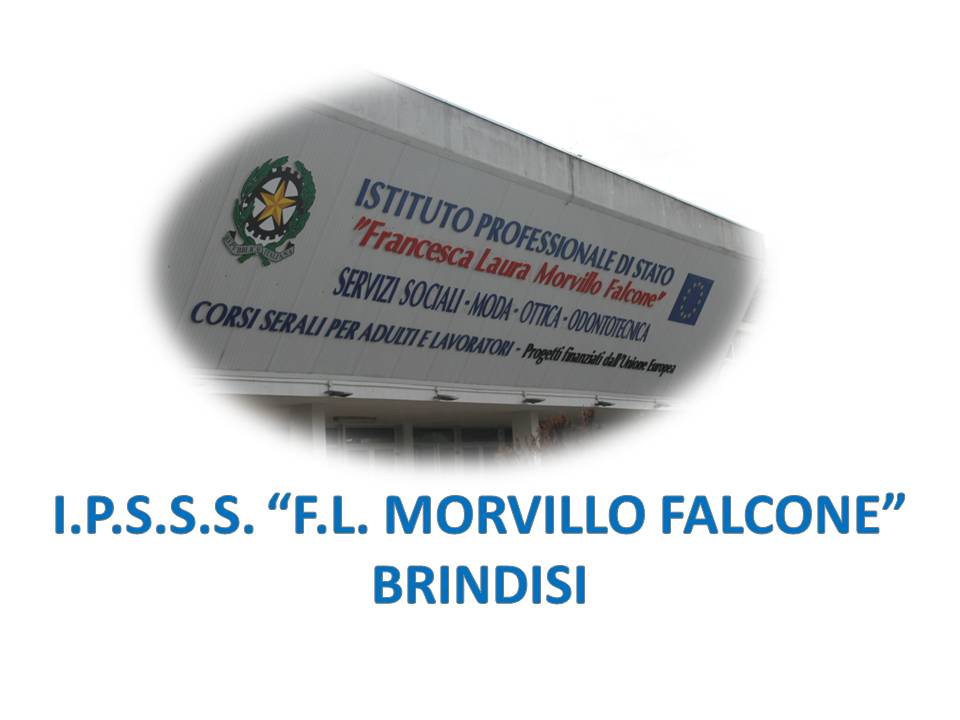 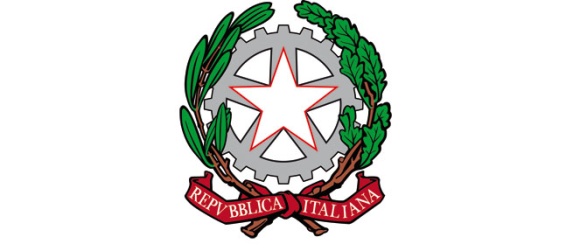 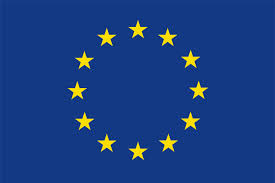 ISTITUTO PROFESSIONALE DI STATO PER I SERVIZI SOCIALI“Francesca Laura MORVILLO FALCONE”Via Galanti, 1 - Tel. 0831/513991brrf010008@istruzione.it – brrf010008@pec.istruzione.it  www.morvillofalconebrindisi.edu.it72100   B R I N D I S IMATERIA: MATEMATICA (ore settimanali: 3).CLASSE: 3ASSANNO SCOLASTICO: 2021/2022DOCENTE: prof.ssa ANNEO NICOLETTALibro di testo:“Elementi di matematica”  Bergamini, Trifone, Barozzi ed. ZanichelliARGOMENTI:Riallineamento:- equazioni di primo e secondo grado e sistemi di equazioni di primo gradoIl piano cartesiano:- rappresentazione di un punto nel piano cartesiano;- coordinate del punto medio di un segmento nel piano cartesiano;- distanza fra due punti nel piano cartesianoLa retta:- definizione di luogo geometrico;- equazione della retta in forma implicita ed esplicita;- rappresentazione grafica di una retta;- appartenenza di un punto ad una retta;- equazione della retta passante per un punto, noto che sia il coefficiente angolare;- equazione della retta passante per due punti;- rette parallele e perpendicolari;- rette incidenti. Le coniche:- equazione della parabola con asse di simmetria coincidente con l’asse y;- equazione della parabola con asse di simmetria parallelo all’asse y;- gli elementi caratteristici di una parabola: vertice,fuoco, direttrice ed asse di simmetria;- rappresentazione grafica di una parabola sul piano cartesiano;- intersezione della parabola con gli assi cartesiani;- intersezione di una parabola con una retta.Le disequazioni di secondo grado:- Le disequazioni di secondo grado intere con il metodo della risoluzione grafica della parabola                                                                                                                                            Il docente                                                                                                       Prof.ssa Nicoletta Anneo